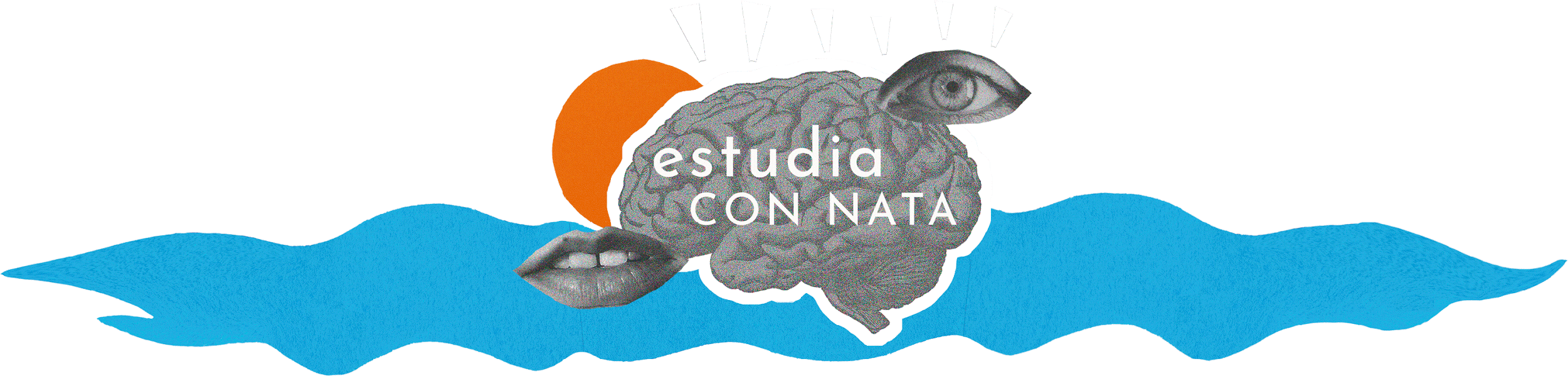 FORMULARZ ZWROTUNumer zamówienia: ………………………………………………………………………………………….Nazwa towaru: ………………………………………………………………………………………….Imię i nazwisko: …………………………………………………………………………………………E-mail: …………………………………………………………………………………………Numer rachunku bankowego:…………………………………………………………………………………………..Przyczyna zwrotu: …………………………………………………………………………………………
…………………………………………………………………………………………Zwrotu należy dokonać na adres:Natalia Karpacz, Ul. Ściegiennego 51a/24, 40-114 KatowiceData i podpis klienta                                                  Data i podpis sprzedawcy………………………………..                                 ……………………………….      